О внесении изменений в Административный регламент предоставления муниципальной услуги «Предоставление гражданам жилых помещений в связи с переселением их из ветхого жилищного фонда и зон застройки (сноса)», утвержденный постановлением администрации городского округа от 22 января 2014 года № 215 В соответствии с Федеральным законом от 27 июля 2010 года № 210-ФЗ «Об организации предоставления государственных и муниципальных услуг», решением Думы городского округа от 30 января 2013 года № 107 «Об утверждении Положения о муниципальных правовых актах Верхнесалдинского городского округа», постановлением администрации городского округа от 29 мая 2014 года № 1820 «Об утверждении перечня муниципальных услуг, предоставление которых организуется в государственном бюджетном учреждении Свердловской области «Многофункциональный центр предоставления государственных и муниципальных услуг»,ПОСТАНОВЛЯЮ:1. Внести в Административный регламент предоставления муниципальной услуги «Предоставление гражданам жилых помещений в связи с переселением их из ветхого жилищного фонда и зон застройки (сноса)», утвержденный постановлением администрации городского округа от 22 января 2014 года № 215 «Об утверждении Административного регламента предоставления муниципальной услуги «Предоставление гражданам жилых помещений в связи с переселением их из ветхого жилищного фонда и зон застройки (сноса)», следующие изменения: 1) пункт 68 главы 5 изложить в следующей редакции:«68. Жалоба подается в письменной форме, в том числе при личном приеме заявителя, а так же может быть направлена заявителем по почте, через многофункциональный центр предоставления государственных и муниципальных услуг, с использованием информационно-телекоммуникационной сети Интернет, а также может быть принята при личном приеме заявителя».2. Официально опубликовать настоящее постановление и разместить на официальном сайте городского округа.	3. Контроль за исполнением настоящего постановления возложить на первого заместителя главы администрации по экономике И.В. Туркину.Глава администрации городского округа                                                         И.В. Оленев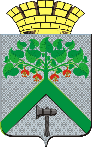 АДМИНИСТРАЦИЯВЕРХНЕСАЛДИНСКОГО ГОРОДСКОГО  ОКРУГАПОСТАНОВЛЕНИЕАДМИНИСТРАЦИЯВЕРХНЕСАЛДИНСКОГО ГОРОДСКОГО  ОКРУГАПОСТАНОВЛЕНИЕАДМИНИСТРАЦИЯВЕРХНЕСАЛДИНСКОГО ГОРОДСКОГО  ОКРУГАПОСТАНОВЛЕНИЕот___15.07.2014_ №_2284___г. Верхняя Салда